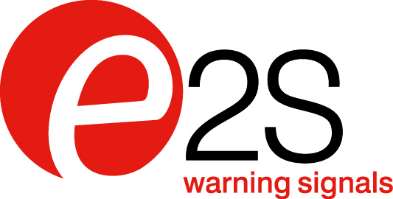 Informações para a ImprensaPara baixar imagem de qualidade para impressão 300 dpi,vá para parkfield.co.uk/e2s/adipec18-print.jpg 
Para baixar o texto em arquivo Word, vá para parkfield.co.uk/e2s/adipec18-br.docxPara ver todas as informações, acesse parkfield.co.uk/e2s/E2S apresenta sua mais recente tecnologia de sinalização de alerta em locais perigosos na ADIPEC
A E2S Warning Signals, líder mundial em fabricação independente de sinalização, está apresentando os mais recentes lançamentos de produtos da sua ampla gama de dispositivos sonoros de alarme, sinalizadores, alto-falantes e pontos de chamada para sistemas de alarme de incêndio e gás em instalações perigosas localizadas em ambientes terrestres e marítimos. No estande 8620 da ADIPEC em Abu Dhabi, de 12 a 15 de novembro de 2018, o espaço apresentará os sinalizadores e unidades combinadas da linha D2x, com aprovação pelas normas UL464 e UL1638/UL1971 para sistemas de alarme de incêndio em modo público. Também serão apresentadas as sirenes, sinalizadores e pontos de chamada manuais em PRFV à prova de corrosão da linha GNEx com extensas aprovações globais, bem como os estroboscópios de xênon da linha D1x nos mais brilhantes sinais aprovados pelas normas UL1971/UL1638 disponíveis para aplicações à prova de explosões Classe I/II, Divisão 1 e Classe I, Zona 1/20.Os sinalizadores da linha D2x estão disponíveis com uma série de LEDs Cree® de alta potência e sinalizadores estroboscópicos de xênon de 5 e 10 Joule que oferecem correntes de operação e fluxo de saída excepcionalmente baixos, visando otimizar a seleção de cabos e reduzir os requisitos de fornecimento de energia.A linha GNEx recebeu aprovação das normas IECEx e ATEX para uso nas Zonas 1, 2, 21 e 22. Todos os sinais visuais da GNEx utilizam uma lente prismática estável de UV de policarbonato que está disponível nas cores âmbar, azul, transparente, verde, magenta, vermelho e amarelo, sendo substituíveis em campo. Os estroboscópios de xênon da linha D1x apresentam um invólucro inovador, leve, resistente à corrosão e de grau marítimo, que pode ser instalado em qualquer canal ou superfície, conforme fornecido. Para total flexibilidade de montagem, um suporte de aço inoxidável opcional permite que a luz seja posicionada em qualquer orientação. Com sincronização automática de flash, baixa irrupção e baixa corrente operacional, mais unidades podem ser instaladas por circuito, simplificando o projeto do sistema e reduzindo o custo,Darren Mann, Gerente de Vendas Internacional, e Neal Porter, Gerente de Vendas da região APAC, estarão presentes no estande.*** Fim: corpo do texto com 280 palavras ***Notas para os editoresEdição de 02 de outubro de 2019Para consultas, fale com:	Nigel May	Parkfield Communications LimitedParkfield HouseDamerhamSP6 3HQGrã-BretanhaTel: + 44 (0)1725 518321Fax: + 44 (0)1725 518378nigel.may@parkfield.co.uk parkfield.co.uk 
A E2S é líder mundial na fabricação independente de sinalização. Com sede na região Oeste de Londres, Inglaterra, a empresa projeta e fabrica uma ampla variedade de produtos de sinalização para ambientes industriais e marítimos e áreas perigosas. Os produtos da E2S Produtos podem ser entregues em todo o mundo através de sua rede de distribuição. Detalhes dos distribuidores podem ser encontrados no site da empresa. Além disso, a E2S tem um centro de distribuição dedicado exclusivo em Houston, Texas, para distribuição local de produtos e atendimento técnico. E2S Warning Signals17633 Telge RoadCypress, HoustonTX 77086Estados Unidos da AmericaTel: + 1 281-377-4401Fax: + 1 281-440-4040Mail: sales@e2s.com Web: www.e2s.com E2S Warning SignalsImpress HouseMansell RoadLondresW3 7QHGrã-BretanhaTel: + 44 (0)20 8743 8880Fax: + 44 (0)20 8740 4200sales@e2s.com e2s.com